Dear PatientThank you for choosing to register with our doctor’s surgery. In order to complete the registration process we ask that you fill in the compulsory information on the relevant forms.These are;Full, correct name and addressContact number including mobile telephone number and email addressEthnic OriginFirst Spoken LanguageAll childhood immunisations for each of your children under 19 years For children under the age of 18 we ask that you provide their original birth certificate (copies will not be accepted) For all patients 18 and over we require one of the following from each list.Documentation requiredImmunisation records for each of your children under 19 years ( practice will take a photocopy) To confirm identity: Preferably phot ID Such as: A valid passport, driving licence, valid EU National ID cardIf you do not have any photo ID we can accept the following:An original UK birth certificate (with original marriage certificate, if your name has changed)Marriage or Civil partnership certificate (UK and Channel Islands)Birth certificateHM Forces ID cardDocuments to confirm residency:UK bank/building society statement issued within the past 3 monthsCouncil tax statement issued within the past 12 monthsBenefit statement, e.g. pension, Tax credit or Child Tax Credit form HMRC issued within the past 3 monthsSponsorship letter form you Employer/ future employer (for non-UK, non-EAA applicants only)Please not that photocopies of documents are not acceptable.NHS England’s Care Data – Registration an objectionNHS England’s care data system aims to provide timely, accurate information to citizens, clinicians and commissioners about their treatments and care provided by the NHS.Please refer to the NHS England’s care data patient information leaflet before completing this form.The NHS England’s care data patient information leaflet can be found in our surgery waiting room; or on the NHS England website (www.england .nhs.uk/ourwork/tsd/care-data) If you do not want your information that identifies you to be shared outside you GP practice, you can ask your practice to make note of this in your medical record. This is called an objection. An objection will prevent you confidential information being used other than where there are exceptional circumstances or where the law allows your information to be shared.OBJECTIONAL FORM – ConfidentialA - Please tick the box if you do not want any information containing data that identifies you from leaving the practice. This type of objection will prevent the identifiable information held in your GP record from being sent to HSCIC secure environment. It will also prevent those who have gained special legal approval from using your health information for research. The surgery will block the uploading of your identifiable and personal information to HSCIC.B – Please tick this box if you do want information containing data that identifies you from leaving the HSCIC secure environment. This includes information from all places you receive NHS care, such as hospitals. If you object, confidentiality information will not leave the HSCIC and be used in this way, except in very rare circumstances for example in the event of civil emergency. The surgery will code your record which will alert the HSCIC not to use your information this way. If you wish to cancel at any time in the future please let reception knowC – Please complete in BLOCK CAPITALS        Title………..   Surname/Family name………………………………………………………………………….         Forename……………………………………………………. Date of birth……………………………………..         Address…………………………………………………………………………………………………………………….        Postcode…………………………… Phone No……………………………………………………………………..        Signature………………………………………………………….. Date………………………………………………D – If you are filling out this form on behalf of another person or child. Please ensure you fill out there in Section C and your details in section D.         You’re Name……………………………………………………………………………………………………………….          Signature……………………………………………………………………………………………………………………          Relationship to patient…………………………………………………………………. Date…………………..Please return this form to reception and your records will be coded accordinglySummary Care Record and Oxfordshire Care Summary – your choicePlease note that these records are NOT CONNECTED with the Health and Social Care Information Centre (HSCIC) single database care. Data project, and will be used only for the purpose of enabling informed care to be supplied directly to you as an individual.Your patient record is held securely and confidentially on the electronic system at your GP practice.  If you require treatment in another NHS healthcare setting such as an Emergency Department or Minor Injury Unit, those treating you would be better able to give you appropriate care if some of the information from the GP practice were available to them.
This information can now be shared electronically via:In both cases, the information will be used only by authorised health care professionals directly involved in your care.  Your permission will be asked before the information is accessed, unless the clinician is unable to ask you and there is a clinical reason for access. For more details of both records, please see overleaf.A parent or guardian can request to opt out children under 16 but ultimately it is the GP’s decision whether to create the records or not, because of their duty of care to the child.  If you are the parent or guardian of a child under 16 and feel that they are able to understand, then you should make this information available to them.Are you happy for us to share this electronic information with clinicians in other NHS organisations who are involved in your care?   If you would rather we didn't, we will put an entry on your record which will prevent your information from being shared.Please select ONE option in the tables below and complete patient details overleaf.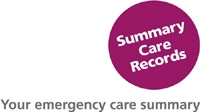 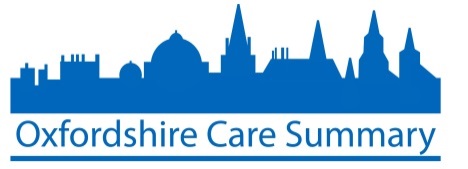    1.The Summary Care Record:used nationally across England    2.The Oxfordshire Care Summary:used locally across OxfordshireYour Choice Your Choice Your Choice Your Choice Your Choice Your Choice Your Choice Please tick
 one box onlyI would like my information shared both through the Oxfordshire Care Summary Record and through the Summary Care recordI would like my information shared both through the Oxfordshire Care Summary Record and through the Summary Care recordI would like my information shared both through the Oxfordshire Care Summary Record and through the Summary Care recordI would like my information shared both through the Oxfordshire Care Summary Record and through the Summary Care recordI would like my information shared both through the Oxfordshire Care Summary Record and through the Summary Care recordI would like my information shared both through the Oxfordshire Care Summary Record and through the Summary Care recordI would like my information shared both through the Oxfordshire Care Summary Record and through the Summary Care recordI would like my information shared through the Oxfordshire Care Summary but not though the Summary Care RecordI would like my information shared through the Oxfordshire Care Summary but not though the Summary Care RecordI would like my information shared through the Oxfordshire Care Summary but not though the Summary Care RecordI would like my information shared through the Oxfordshire Care Summary but not though the Summary Care RecordI would like my information shared through the Oxfordshire Care Summary but not though the Summary Care RecordI would like my information shared through the Oxfordshire Care Summary but not though the Summary Care RecordI would like my information shared through the Oxfordshire Care Summary but not though the Summary Care RecordI would like my information shared through the Summary Care Record but not through the Oxfordshire  Summary Care Record I would like my information shared through the Summary Care Record but not through the Oxfordshire  Summary Care Record I would like my information shared through the Summary Care Record but not through the Oxfordshire  Summary Care Record I would like my information shared through the Summary Care Record but not through the Oxfordshire  Summary Care Record I would like my information shared through the Summary Care Record but not through the Oxfordshire  Summary Care Record I would like my information shared through the Summary Care Record but not through the Oxfordshire  Summary Care Record I would like my information shared through the Summary Care Record but not through the Oxfordshire  Summary Care Record I do not want my information shared through the Oxfordshire Summary Record or the Summary Care RecordI do not want my information shared through the Oxfordshire Summary Record or the Summary Care RecordI do not want my information shared through the Oxfordshire Summary Record or the Summary Care RecordI do not want my information shared through the Oxfordshire Summary Record or the Summary Care RecordI do not want my information shared through the Oxfordshire Summary Record or the Summary Care RecordI do not want my information shared through the Oxfordshire Summary Record or the Summary Care RecordI do not want my information shared through the Oxfordshire Summary Record or the Summary Care RecordPatient details               (please write in CAPITAL LETTERS)Patient details               (please write in CAPITAL LETTERS)Patient details               (please write in CAPITAL LETTERS)Patient details               (please write in CAPITAL LETTERS)Patient details               (please write in CAPITAL LETTERS)Patient details               (please write in CAPITAL LETTERS)Patient details               (please write in CAPITAL LETTERS)Title:Forenames:Surname/Family name:Surname/Family name:Address:Phone number(s):Date of birth:NHS number (if known):If the person signing below is not the patient, please also enter the signatory’s name and relationship to the patient, e.g. PARENT, GUARDIAN, ATTORNEYIf the person signing below is not the patient, please also enter the signatory’s name and relationship to the patient, e.g. PARENT, GUARDIAN, ATTORNEYIf the person signing below is not the patient, please also enter the signatory’s name and relationship to the patient, e.g. PARENT, GUARDIAN, ATTORNEYIf the person signing below is not the patient, please also enter the signatory’s name and relationship to the patient, e.g. PARENT, GUARDIAN, ATTORNEYIf the person signing below is not the patient, please also enter the signatory’s name and relationship to the patient, e.g. PARENT, GUARDIAN, ATTORNEYIf the person signing below is not the patient, please also enter the signatory’s name and relationship to the patient, e.g. PARENT, GUARDIAN, ATTORNEYIf the person signing below is not the patient, please also enter the signatory’s name and relationship to the patient, e.g. PARENT, GUARDIAN, ATTORNEYFull name:Status:Signature:Date:-Differences between the Oxfordshire Care Summary and the Summary Care RecordDifferences between the Oxfordshire Care Summary and the Summary Care RecordDifferences between the Oxfordshire Care Summary and the Summary Care RecordOxfordshire Care SummarySummary Care RecordSharedAcross OxfordshireAcross health care settings, including urgent care, community care and outpatient departmentsWith GPs, and with clinicians employed by Oxford Health NHS Foundation Trust and Oxford University Hospitals TrustAcross England Across health care settings, including urgent care, community care and outpatient departmentsWith GPs, and with clinicians employed by Oxford Health NHS Foundation Trust and Oxford University Hospitals TrustInformation sourceGP recordOther medical records held by different NHS organisations in OxfordshireGP recordContentYour current medicationsAny allergies you haveAny bad reactions you have had to medicinesYour medical history and diagnosesTest results and X-ray reportsYour vaccination historyGeneral health readings such as blood pressure Your appointments, hospital admissions, GP out-of-hours attendances and ambulance callsCare / management plansCorrespondence such as referral letters and discharge summaries.Your current medicationsAny allergies you haveAny bad reactions you have had to medicines Additional information (upon request to your GP)For More information visit: http://oxfordshireccg.nhs.uk/your-health/oxfordshire-care-summary/www.nhscarerecords.nhs.ukwww.oxfordshireccg.nhs.uk/your-health/summary-care-record/